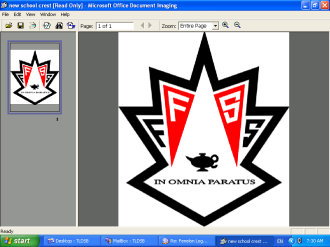 COURSE INFORMATION SHEETCourse:  Exploring Technology 				Room #: VariousCourse Code: TIJ1O  						Voicemail:  705-887-2018, ext. 32610Teachers: Ms. Carew and Mr. Montanari			Twitter:  @MsCarewFFSS3Email:  colleen.carew@tldsb.on.ca				Website:  http://mscarewsclasses.weebly.comGoogle Drive:  c.carew@tldsb.netCourse DescriptionThis course enables students to further explore and develop technological knowledgeand skills introduced in the elementary science and technology program. Students willbe given the opportunity to design and create products and/or provide services relatedto the various technological areas or industries, working with a variety of tools, equipment,and software commonly used in industry. Students will develop an awareness of environmentaland societal issues, and will begin to explore secondary and postsecondaryeducation and training pathways leading to careers in technology-related fields.Prerequisite: NoneExploring Construction, Transportation, Manufacturing, Design TechnologyThese exploratory courses introduce students to concepts and skills in all of the shop based classrooms at FFSS. In addition, the concepts and principles of the technological design curriculum will be introduced as an integral component within these classroom shops. We will rotate as a class throughout the semester between the disciplines as well as some co-taught classes between both grade 9 teachers.Units of Study, covered with Ms. CarewShop SafetyTree to Table Maple Syrup ProductionHorticulture and FloristryHospitality and TourismCommunications TechnologyUnits of Study, covered with Mr. MontanariShop SafetyMeasuring and LayoutWoodworking / ConstructionTransportation / Small Engines ManufacturingUnits will not necessarily be taught in this order, due to the rotation model and environmental factors.  The same amount of time will not necessarily be spent in each shop, due to scheduling conflicts.  Greater time will spent in shops that are not double-booked.Required Materials / Equipment:Notebook – three ring binderLoose leaf paperWriting utensilsCSA approved Safety Glasses (mandatory in shop area)Hearing protection (strongly recommended in shop area)CalculatorTape measureWeather appropriate clothing and footwearEvaluation ProcedureSummative Evaluations – 70%   Knowledge/ Understanding				10%  Thinking / Inquiring / Problem Solving          		10%   Communication				           	10%		  Application				          		40%Culminating Tasks– 30%  		In-class assignment #1		         		 	10%		In-class assignment #2					10%In-class assignment #3					10%The in-class culminating assignments will occur during the last 3 weeks of the semester and the exam will occur during the exam period. Students can earn the privilege of being exempt from their final culminating exam if they attain a mark of 70% or higher, and have handed in all assignments by the due dates.DeadlinesStudents are expected to meet all deadlines and complete all assignments set out by the subject teacher.  Failure to complete work will result in communication with parents and a referral to the student success room at lunch. Students must follow the late assignment procedure or a mark of zero will be approved by administration for the assignment.  Not done is not acceptable.     Academic HonestyStudents are expected to submit their own original work.  Any ideas or words that come from any source other than from personal experience must be formally referenced. Failure to do so is considered plagiarism.  Cheating during tests or exams is forbidden.  Academic dishonesty of any kind may result in a mark of zero.  Other forms of discipline up to and including suspension may be applied. Missed EvaluationsStudents who are absent the day of an evaluation are expected to write the test or submit their work on the day they return to school or at a time agreed upon by the teacher.  Arrangements regarding planned absences must be made with the teacher in advance.  Students must take care of business to avoid academic consequences. Culminating Evaluations (Final 30%)It is the students' responsibility to attempt all final evaluations.  Any parts not attempted will be given a mark of zero.  This mark of zero will be used in the calculation of the 30% culminating portion of their grade. Late final evaluations will not be accepted, except for medical or extenuating circumstances after consultation with the appropriate VP.Grade 9 Exam ExemptionsGrade 9 students can earn an exemption from an exam if they have an average of 70% or higher heading into the exam, hand in all assignments on or before the first deadline, and have demonstrated diligent attendance and punctuality.  AttendanceGood attendance is essential for academic success.  Students are expected to sign in at the office when returning from an absence.  Students who have chronic problems with attendance undermine their ability to gain a credit.  Consequences for truancy and lateness will be monitored and administered by the Vice-Principal. Parents are expected to contact the school when their child is absent from school. Lateness/PunctualityIn order to maximize learning and respect your teacher and classmates, it is imperative that you arrive at each class prepared and on time.  Teachers will impose immediate consequences(s) when a student is late and if behavior does not improve, the result will be referral to a VP.ReportingStudent achievement will be reported in all courses at the following times:Mark Update Week – March 27th to 31st        Parent Night – April 5th   4:00 – 6:00 p.m.Semester Mid-point/Day 1 of Civics Careers Turnaround - April 19th/April 20thMid-Term Report Card – April 28thMark Update Week – May 15th to 19thFinal Exams – June 22nd to 28th___________________________			____________________________Student Signature					Parent/Guardian Signature